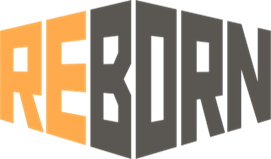 Карточка основных сведений об организацииПолное наименование организацииОбщество с ограниченной ответственностью «РЕБОРН»Краткое наименование организацииООО "РЕБОРН"Руководитель(должность, ФИО)Генеральный директорИгнатьев Сергей ОлеговичЮридический адрес664043, Иркутская обл., Иркутск г., Мельниково тер., дом 4ИНН/КПП 3812531995/381201001ОГРН1203800007080Расчетный счет40702810823080003550Наименование банкаФИЛИАЛ "НОВОСИБИРСКИЙ" АО "АЛЬФА-БАНК"Кор/счет30101810600000000774БИК банка045004774Телефон8 3952 485532E-mail485532@mail.ru